Online viewing utility billing statement:   https://utilitybillingsystem.us   Website:	www.linden.in.gov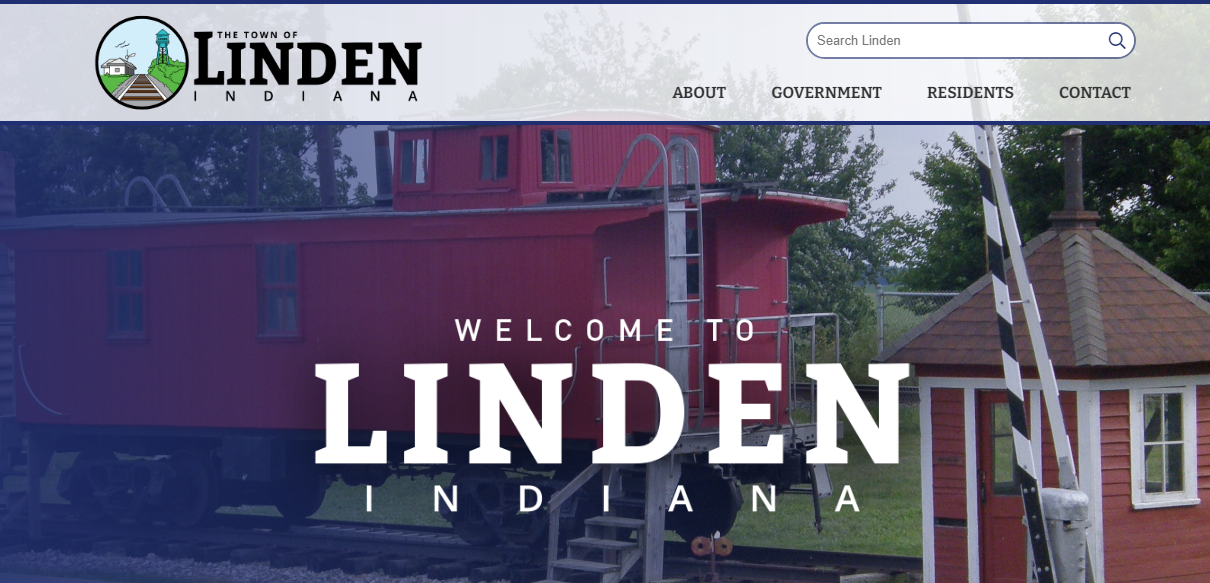 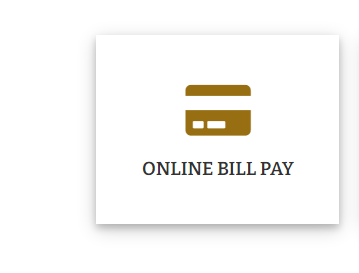 